	Inactive Hazardous Sites Branch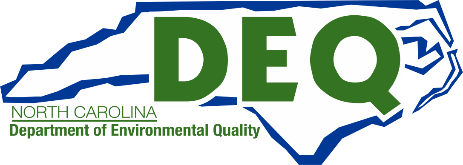 	Janet Macdonald - Branch Head	Raleigh OfficePhysical address: 217 West Jones Street, Raleigh, NC 27603 	Mailing Address:1646 Mail Service Center Raleigh, NC 27699-1646(919) 707-8200	Pre-Regulatory Landfill UnitNow part of theSpecial Remediation BranchDelonda Alexander - Branch HeadRyan Channell-Unit Supervisor Staff (all in Raleigh Office): Kevin Arnold Jordan Brummal Zi-Qiang Chen Sean Gallagher Jason Kam Kevin KeltBrian Wright 217 West Jones Street Raleigh, NC 27603 (919) 707-8200 Eastern UnitJohn Walch-Unit SupervisorRaleigh Office Staff:Erin Ireland Bruce Lefler Ann Shields Keith SnavelyWilmington Regional Office Staff:Dave Brown Sue Robbins127 Cardinal Drive Extension Wilmington, NC 28405(910) 796-7215Guilford County Staff Partners:Ashley Dinkins (336) 641-5557Gene Mao (336) 641-3589Jordan Lerew400 West Market Street – Suite 300 Greensboro, NC 27401REC ProgramDianne Thomas, Manager Rob KelleyNick KellyWestern UnitCollin Day-Unit SupervisorWinston-Salem Regional Office Staff: Zack BartlettRick HenterlyCathy JacobsThomas Moore 450 W. Hanes Mill RoadWinston-Salem, NC 27105(336) 776-9800Mooresville Regional Office Staff: Miguel Alvalle David Ramey610 East Center Avenue Mooresville, NC 28115(704) 663-1699Asheville Regional Office Staff:Brett Engard2090 US-70, Swannanoa, NC 28778(828) 767-2424Katie Tatum, Env. Program ConsultantPatrick Stovall, PFAS HydrogeologistBernard Allen ProgramVince Antrilli, Manager